 Stage 4 Indonesian – assessment task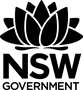 Makan dengan teman-teman Indonesia! – Dining with Indonesian friends!OutcomesA studentLIN4-4C applies a range of linguistic structures to compose texts in Indonesian, using a range of formats for different audiencesLIN4-5U applies Indonesian pronunciation and intonation patternsLIN4-6U applies features of Indonesian grammatical structures and sentence patterns to convey information and ideas.All outcomes referred to in this unit come from Indonesian K-10 Syllabus © NSW Education Standards Authority (NESA) for and on behalf of the Crown in right of the State of New South Wales, 2018.Providing assessment choicesProviding students with assessment choices allows for creativity, differentiation, ownership of learning and self-reflection. It can also lead to increased engagement and deeper understanding of content. This sample assessment provides examples of choices that assess the same outcomes and use the same language skills, despite the audience, purpose and context varying for each choice. Students choose one option, or they could create their own option, with teacher approval.You can also access a digital version of this task.Second or additional language learnersSuggested task – including variationsCreate a 2-minute virtual tour introducing a favourite restaurant OR a local supermarket.In your presentation:encourage the audience to visit the locationinclude what foods and drinks are available, what they are like and the pricessay what foods and drinks you like and don’t like to eat at the restaurant/supermarketsay what you recommend, and whyinclude audio in Indonesianinclude English subtitles.Consider using Adobe Spark, Google Sites or PowerPoint to create your virtual tour.Students select the context-purpose-audience which interests them from the table above, and then select one of the following products:create a multimedia presentation, with Indonesian commentary and English textcreate a television commercial, with Indonesian audio and English subtitlescreate a video, with Indonesian audio and English subtitles.In your task, you will be required to:discuss what foods and drinks are available, including comments about the prices and what they are likeexpress preferences, for example, what foods and drinks you like and dislike and whygive an opinion/recommendation about the foods and drinksuse language with clear intonation and pronunciationuse a range of grammatical structures and sentence patterns.Students with a background in IndonesianSuggested task – including variationsCreate a 3-minute virtual Indonesian food tour experience for your Indonesian class, with suggested places to eat on a future trip to Indonesia. In your presentation:include a range of culturally-specific Indonesian food experiences, including food stalls and restaurantscater to a range of dietary requirementsinclude what foods and drinks there are, what they are like and prices, and how they compare to Australian restaurantsgive recommendations based on your chosen food stalls and restaurants, saying what you like or dislike about the places and explaining your reasonsinclude audio in Indonesianinclude English subtitles.Consider using Adobe Spark, Google Sites or PowerPoint to create your virtual tour.Students select the context-purpose-audience which interests them from the table above, and then select one of the following products:create a multimedia presentation, with Indonesian commentary and English textcreate a television commercial, with Indonesian audio and English subtitlescreate a video, with Indonesian audio and English subtitles.In your task, you will be required to:talk about foods and drinksmake comparisons between Indonesian and Australian foods and drinksgive an opinion and explain recommendations about Indonesian and Australian foods and drinksuse language with clear intonation and pronunciationuse a range of grammatical structures and sentence patterns.Marking guidelines for second or additional language learners – version A General feedback:Marking guidelines for second or additional language learners – version BGeneral feedback:Marking guidelines for students with a background in Indonesian – version AGeneral feedback:Marking guidelines for students with a background in Indonesian – version BGeneral feedback:ContextPurposeAudienceVirtual tour of your favourite Australian restaurantTo encourage the Indonesian students to visit the restaurant on a future trip to AustraliaA class in IndonesiaVirtual tour of a local supermarketTo consider what to buy to cook a meal online togetherAn Indonesian friendVirtual tour of your favourite Indonesian restaurant that you visited while on a holidayTo encourage your classmates to visit the restaurant on a future trip to IndonesiaYour Indonesian class in AustraliaContextPurposeAudienceVirtual tour of Indonesian food experiencesTo recommend places to eat on a future trip to IndonesiaYour Indonesian classVirtual restaurant tour of your favourite restaurants in AustraliaTo consider visiting on a future holiday in AustraliaA friend or family member in IndonesiaOutcomesA – extensiveB – thoroughC – soundD – basicE – elementaryLIN4-4C Applies a range of linguistic structures to compose texts in Indonesian, using a range of formats for different audiencesCreates a well-structured and informative presentation, with detailed information on:food and drinks optionslikes, dislikes and preferencesfood availableadjectives to describe food and drinkstheir opinions.Includes accurate English subtitles.Creates a well-structured and informative presentation, with minor errors, which includes detailed information on:food and drinks optionslikes, dislikes and preferencesfood availableadjectives to describe food and drinkstheir opinions.Includes English subtitles.Creates a presentation with some errors, which includes information on:food and drinks optionslikes, dislikes and preferencesfood availableadjectives to describe food and drinkstheir opinions.Includes English subtitles.Creates a presentation that includes some of the following, with frequent errors:food and drinks optionslikes, dislikes and preferencesfood availableadjectives to describe food and drinkstheir opinions.Includes some English subtitles.Attempts to create a presentation that includes 2-3 of the following:food and drinks optionslikes, dislikes and preferencesfood availableadjectives to describe food and drinkstheir opinions.Attempts to include some English subtitles.LIN4-5U Applies Indonesian pronunciation and intonation patternsCommunicates ideas and information effectively and fluently with authentic intonation and pronunciation.Communicates ideas and information effectively and fluently with clear intonation and pronunciation, with minimal errors.Communicates ideas and information with some degree of fluency, clear intonation and pronunciation, with some errors.Communicates ideas and information with errors in intonation and pronunciation that may hinder comprehension.Attempts to communicate ideas and information with basic level of intonation and pronunciation that hinder communication.LIN4-6U Applies features of Indonesian grammatical structures and sentence patterns to convey information and ideasAccurately applies an extensive range of language structures including examples of all of the following: [place] di…, [place] ada [food/drink items] seperti…use of adverbs such as sekali, sedikit, terlalu, kurang, tidak, tidak begituuse of adjectives for food and prices mahal, murah, enakpreferences suka/tidak sukaopinions and reasons saya pikir…karena…sentence starter kalauconjunctions juga, dan, tetapi.Minimal to no evidence of use of dictionary/online translators.Applies a thorough range of language structures, with minimal errors, including examples of all of the following:[place] di…, [place] ada [food/drink items] seperti…use of adverbs such as sekali, sedikit, terlalu, kurang, tidak, tidak begituuse of adjectives for food and prices mahal, murah, enakpreferences suka/tidak sukaopinions and reasons saya pikir…karena…sentence starter kalauconjunctions juga, dan, tetapi.Minimal evidence of use of dictionary/online translators – evident for occasional words and phrases only.Applies a sound range of language structures, with some errors, including most of the following: [place] di…, [place] ada [food/drink items] seperti…use of adverbs such as sekali, sedikit, terlalu, kurang, tidak, tidak begituuse of adjectives for food and prices mahal, murah, enakpreferences suka/tidak sukaopinions and reasons saya pikir…karena…sentence starter kalauconjunctions juga, dan, tetapi.Evidence of some reliance on dictionary/online translators for chunks of sentences and numerous words.Applies a basic range learned structures with frequent errors and includes some of the following:[place] di…, [place] ada [food/drink items] seperti…use of adverbs such as sekali, sedikit, terlalu, kurang, tidak, tidak begituuse of adjectives for food and prices mahal, murah, enakpreferences suka/tidak sukaopinions and reasons saya pikir…karena…sentence starter kalauconjunctions juga, dan, tetapi.Evidence of considerable reliance on dictionary/online translators for whole sentences and numerous words.Attempts to apply learned structures, with inaccuracies which hinder communication. Attempts to include some of the following:[place] di…, [place] ada [food/drink items] seperti…use of adverbs such as sekali, sedikit, terlalu, kurang, tidak, tidak begituuse of adjectives for food and prices mahal, murah, enakpreferences suka/tidak sukaopinions and reasons saya pikir…karena…sentence starter kalauconjunctions juga, dan, tetapi.Evidence of heavy reliance on dictionary/online translators for whole sentences and numerous words.Criteria GradeCreates a well-structured and informative presentation, with detailed information on:food and drinks optionslikes, dislikes and preferencesfood availableadjectives to describe food and drinkstheir opinions.Includes accurate English subtitles.Communicates ideas and information effectively and fluently with authentic intonation and pronunciation.Accurately applies an extensive range of language structures including examples of all of the following: [place] di…, [place] ada [food/drink items] seperti…use of adverbs such as sekali, sedikit, terlalu, kurang, tidak, tidak begituuse of adjectives for food and prices mahal, murah, enakpreferences suka/tidak sukaopinions and reasons saya pikir…karena…sentence starter kalauconjunctions juga, dan, tetapi.Minimal to no evidence of use of dictionary/online translators.ACreates a well-structured and informative presentation, with minor errors, which includes detailed information on:food and drinks optionslikes, dislikes and preferencesfood availableadjectives to describe food and drinkstheir opinions.Includes English subtitles.Communicates ideas and information effectively and fluently with clear intonation and pronunciation, with minimal errors.Applies a thorough range of language structures, with minimal errors, including examples of all of the following:[place] di…, [place] ada [food/drink items] seperti…use of adverbs such as sekali, sedikit, terlalu, kurang, tidak, tidak begituuse of adjectives for food and prices mahal, murah, enakpreferences suka/tidak sukaopinions and reasons saya pikir…karena…sentence starter kalauconjunctions juga, dan, tetapi.Minimal evidence of use of dictionary/online translators – evident for occasional words and phrases only.BCreates a presentation with some errors, which includes information on:food and drinks optionslikes, dislikes and preferencesfood availableadjectives to describe food and drinkstheir opinions.Includes English subtitles.Communicates ideas and information with some degree of fluency, clear intonation and pronunciation, with some errors.Applies a sound range of language structures, with some errors, including most of the following: [place] di…, [place] ada [food/drink items] seperti…use of adverbs such as sekali, sedikit, terlalu, kurang, tidak, tidak begituuse of adjectives for food and prices mahal, murah, enakpreferences suka/tidak sukaopinions and reasons saya pikir…karena…sentence starter kalauconjunctions juga, dan, tetapi.Evidence of some reliance on dictionary/online translators for chunks of sentences and numerous words.CCreates a presentation that includes some of the following, with frequent errors:food and drinks optionslikes, dislikes and preferencesfood availableadjectives to describe food and drinkstheir opinions.Includes some English subtitles.Communicates ideas and information with errors in intonation and pronunciation that may hinder comprehension.Applies a basic range of learned structures with frequent errors and includes some of the following:[place] di…, [place] ada [food/drink items] seperti…use of adverbs such as sekali, sedikit, terlalu, kurang, tidak, tidak begituuse of adjectives for food and prices mahal, murah, enakpreferences suka/tidak sukaopinions and reasons saya pikir…karena…sentence starter kalauconjunctions juga, dan, tetapi.Evidence of considerable reliance on dictionary/online translators for whole sentences and numerous words.DAttempts to create a presentation that includes 2-3 of the following:food and drinks optionslikes, dislikes and preferencesfood availableadjectives to describe food and drinkstheir opinions.Attempts to include some English subtitles.Attempts to communicate ideas and information with basic level of intonation and pronunciation that hinder communication.Attempts to apply learned structures, with inaccuracies which hinder communication. Attempts to include some of the following:[place] di…, [place] ada [food/drink items] seperti…use of adverbs such as sekali, sedikit, terlalu, kurang, tidak, tidak begituuse of adjectives for food and prices mahal, murah, enakpreferences suka/tidak sukaopinions and reasons saya pikir…karena…sentence starter kalauconjunctions juga, dan, tetapi.Evidence of heavy reliance on dictionary/online translators for whole sentences and numerous words.EOutcomesA – extensiveB – thoroughC – soundD – basicE – elementaryLIN4-4C Applies a range of linguistic structures to compose texts in Indonesian, using a range of formats for different audiencesCreates a well-structured and informative presentation, with detailed information on:food and drinks optionslikes, dislikes and preferencesfood availableadjectives to describe food and drinksopinions, recommendations and reasoning.Includes accurate English subtitles.Creates a well-structured and informative presentation, with minor errors, which includes detailed information on:food and drinks optionslikes, dislikes and preferencesfood availableadjectives to describe food and drinksopinions, recommendations and reasoning.Includes English subtitles.Creates a presentation with some errors, which includes information on:food and drinks optionslikes, dislikes and preferencesfood availableadjectives to describe food and drinksopinions, recommendations and reasoning.Includes English subtitles.Creates a presentation that includes some of the following, with frequent errors:food and drinks optionslikes, dislikes and preferencesfood availableadjectives to describe food and drinksopinions, recommendations and reasoning.Includes some English subtitles.Attempts to create a presentation that includes 2-3 of the following:food and drinks optionslikes, dislikes and preferencesfood availableadjectives to describe food and drinksopinions, recommendations and reasoning.Attempts to include some English subtitles.LIN4-5U Applies Indonesian pronunciation and intonation patternsCommunicates ideas and information effectively and fluently with authentic intonation and pronunciation.Communicates ideas and information effectively and fluently with clear intonation and pronunciation, with minimal errors.Communicates ideas and information with some degree of fluency, clear intonation and pronunciation, with some errors.Communicates ideas and information with basic levels of intonation and pronunciation that may hinder comprehension.Attempts to communicate ideas and information with elementary levels of intonation and pronunciation that hinder communication.LIN4-6U Applies features of Indonesian grammatical structures and sentence patterns to convey information and ideasAccurately manipulates an extensive range of language structures, including examples of all of the following: [place] ada…termasuk…, dan lain lainuse of adverbs such as agak, terlalu, kurang, tidak begituuse of adjectives for food and prices mahal, murah, enak with ter~ and ke~anpreferences lebih/paling suka/tidak sukaopinions and reasons (oleh) karena…, bukan saja…tetapi juga…, jadicomparison lebih/kurang…daripada…, sama…(nya) dengansentence starters kalau, namunconjunctions juga, dan, tetapi.Minimal to no evidence of use of dictionary/online translators.Manipulates a thorough range of language structures with minimal errors, including examples of all of the following:[place] ada…termasuk…, dan lain lainuse of adverbs such as agak, terlalu, kurang, tidak begituuse of adjectives for food and prices mahal, murah, enak with ter~ and ke~anpreferences lebih/paling suka/tidak sukaopinions and reasons (oleh) karena…, bukan saja…tetapi juga…, jadicomparison lebih/kurang…daripada…, sama…(nya) dengansentence starters kalau, namunconjunctions juga, dan, tetapi.Minimal evidence of use of dictionary/online translators – evident for occasional words and phrases only.Applies a sound range of learned language structures, with some errors, including most of the following: [place] ada…termasuk…, dan lain lainuse of adverbs such as agak, terlalu, kurang, tidak begituuse of adjectives for food and prices mahal, murah, enak with ter~ and ke~anpreferences lebih/paling suka/tidak sukaopinions and reasons (oleh) karena…, bukan saja…tetapi juga…, jadicomparison lebih/kurang…daripada…, sama…(nya) dengansentence starters kalau, namunconjunctions juga, dan, tetapi.Evidence of some reliance on dictionary/online translators for chunks of sentences and numerous words.Applies a basic range of learned structures with frequent errors and includes some of the following:[place] ada…termasuk…, dan lain lainuse of adverbs such as agak, terlalu, kurang, tidak begituuse of adjectives for food and prices mahal, murah, enak with ter~ and ke~anpreferences lebih/paling suka/tidak sukaopinions and reasons (oleh) karena…, bukan saja…tetapi juga…, jadicomparison lebih/kurang…daripada…, sama…(nya) dengansentence starters kalau, namunconjunctions juga, dan, tetapi.Evidence of considerable reliance on dictionary/online translators for whole sentences and numerous words.Attempts to apply learned structures, with inaccuracies which hinder communication. Attempts to include some of the following:[place] ada…termasuk…, dan lain lainuse of adverbs such as agak, terlalu, kurang, tidak begituuse of adjectives for food and prices mahal, murah, enak with ter~ and ke~anpreferences lebih/paling suka/tidak sukaopinions and reasons (oleh) karena…, bukan saja…tetapi juga…, jadicomparison lebih/kurang…daripada…, sama…(nya) dengansentence starters kalau, namunconjunctions juga, dan, tetapi.Evidence of heavy reliance on dictionary/online translators for whole sentences and numerous words.Criteria GradeCreates a well-structured and informative presentation, with detailed information on:food and drinks optionslikes, dislikes and preferencesfood availableadjectives to describe food and drinksopinions, recommendations and reasoning.Includes accurate English subtitles.Communicates ideas and information effectively and fluently with authentic intonation and pronunciation.Accurately manipulates an extensive range of language structures, including examples of all of the following: [place] ada…termasuk…, dan lain lainuse of adverbs such as agak, terlalu, kurang, tidak begituuse of adjectives for food and prices mahal, murah, enak with ter~ and ke~anpreferences lebih/paling suka/tidak sukaopinions and reasons (oleh) karena…, bukan saja…tetapi juga…, jadicomparison lebih/kurang…daripada…, sama…(nya) dengansentence starters kalau, namunconjunctions juga, dan, tetapi.Minimal to no evidence of use of dictionary/online translators.ACreates a well-structured and informative presentation, with minor errors, which includes detailed information on:food and drinks optionslikes, dislikes and preferencesfood availableadjectives to describe food and drinksopinions, recommendations and reasoning.Includes English subtitles.Communicates ideas and information effectively and fluently with clear intonation and pronunciation, with minimal errors.Manipulates a thorough range of language structures with minimal errors, including examples of all of the following:[place] ada…termasuk…, dan lain lainuse of adverbs such as agak, terlalu, kurang, tidak begituuse of adjectives for food and prices mahal, murah, enak with ter~ and ke~anpreferences lebih/paling suka/tidak sukaopinions and reasons (oleh) karena…, bukan saja…tetapi juga…, jadicomparison lebih/kurang…daripada…, sama…(nya) dengansentence starters kalau, namunconjunctions juga, dan, tetapi.Minimal evidence of use of dictionary/online translators – evident for occasional words and phrases only.BCreates a presentation with some errors, which includes information on:food and drinks optionslikes, dislikes and preferencesfood availableadjectives to describe food and drinksopinions, recommendations and reasoning.Includes English subtitles.Communicates ideas and information with some degree of fluency, clear intonation and pronunciation, with some errors.Applies a sound range of learned language structures, with some errors, including most of the following: [place] ada…termasuk…, dan lain lainuse of adverbs such as agak, terlalu, kurang, tidak begituuse of adjectives for food and prices mahal, murah, enak with ter~ and ke~anpreferences lebih/paling suka/tidak sukaopinions and reasons (oleh) karena…, bukan saja…tetapi juga…, jadicomparison lebih/kurang…daripada…, sama…(nya) dengansentence starters kalau, namunconjunctions juga, dan, tetapi.Evidence of some reliance on dictionary/online translators for chunks of sentences and numerous words..CCreates a presentation that includes some of the following, with frequent errors:food and drinks optionslikes, dislikes and preferencesfood availableadjectives to describe food and drinksopinions, recommendations and reasoning.Includes some English subtitles.Communicates ideas and information with basic levels of intonation and pronunciation that may hinder comprehension.Applies a basic range of learned structures with frequent errors and includes some of the following:[place] ada…termasuk…, dan lain lainuse of adverbs such as agak, terlalu, kurang, tidak begituuse of adjectives for food and prices mahal, murah, enak with ter~ and ke~anpreferences lebih/paling suka/tidak sukaopinions and reasons (oleh) karena…, bukan saja…tetapi juga…, jadicomparison lebih/kurang…daripada…, sama…(nya) dengansentence starters kalau, namunconjunctions juga, dan, tetapi.Evidence of considerable reliance on dictionary/online translators for whole sentences and numerous words.DAttempts to create a presentation that includes 2-3 of the following:food and drinks optionslikes, dislikes and preferencesfood availableadjectives to describe food and drinksopinions, recommendations and reasoning.Attempts to include some English subtitles.Attempts to communicate ideas and information with elementary levels of intonation and pronunciation that hinder communication.Attempts to apply learned structures, with inaccuracies which hinder communication. Attempts to include some of the following:[place] ada…termasuk…, dan lain lainuse of adverbs such as agak, terlalu, kurang, tidak begituuse of adjectives for food and prices mahal, murah, enak with ter~ and ke~anpreferences lebih/paling suka/tidak sukaopinions and reasons (oleh) karena…, bukan saja…tetapi juga…, jadicomparison lebih/kurang…daripada…, sama…(nya) dengansentence starters kalau, namunconjunctions juga, dan, tetapi.Evidence of heavy reliance on dictionary/online translators for whole sentences and numerous words.E